О Б Щ И Н А   К Р У Ш А Р И  О Б Л А С Т   Д О Б Р И Ч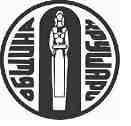 9410, с. Крушари, тел : 05771/2024, факс 05771/ 2136,E-mail krushari@dobrich.net; site: www.krushari.bgЗ А П О В Е Д№ РД-08-406Крушари, 28.08.2017г.На основание чл.44, ал.2 от ЗМСМА, чл.35 ал.1 от ЗОС, чл.36 ал.1 и чл.40, ал.1 и ал.3 от Наредба №8 и в изпълнение на решение №9/94 от 27.07.2017г. на ОбС с.КрушариН   А   Р   Е   Ж   Д   А   МІ. Да се проведе публичен търг с тайно наддаване на 25.09.2017г. от 09:00ч. в зала 301 на Община Крушари за продажба на следните движими вещи – частна общинска собственост:1. Специален автомобил “МАН ТГА 18.360”, двигател №5350542165V5E1 с рег. №ТХ 7238 ХС;Начална цена – 14 500,00 лв.2. Контейнер предназначен за сметосъбиране и сметоизвозване с фабричен №SCK0120092521; Начална цена – 5 100,00 лв.Цената достигната на търга се внася еднократно в касата на общината или по банков път.Участникът спечелил търга да заплати  върху оттъргуваната цена 3% местен данък по чл.47 ал.2 от ЗМДТ в брой в Данъчна служба с. Крушари, както и разходите по чл.43 ал.4 от наредба №8 на общински съвет в брой в касата на общината или с платежно нареждане, както следва: За специален автомобил “МАН ТГА 18.360”, двигател №5350542165V5E1 с рег. №ТХ 7238 ХС в размер на 110,00 лв.За контейнер предназначен за сметосъбиране и сметоизвозване с фабричен №SCK0120092521 в размер на 110,00 лв.ІІ.Депозитът е в размер на 10% от началната тръжна цена и се внася до 16,00 часа в касата на общината или по банков път, на деня предхождащ търга. Същия се задържа в полза на общината в случай, че кандидата не сключи договор за продажба на движимата вещ. ІІІ. Документи за участие в търга се закупуват в касата на Община Крушари за сумата от 5,00лв. в срок до 16,00 часа на предходната дата на търга и се внасят в деловодството на общината в срок до 16,00 часа на предходната дата, обявена за провеждане на търга.ІV. Оглед на вещите може да се извърши всеки делничен ден от 08,00 – 12,00 и 13,30-16,30 часа в с.Крушари. Допълнителна информация на телефон 0887429933.V. Утвърждавам тръжната документация за продажба на движими вещи - частна общинска собственост.VІ. Не се допускат до участие в търга физически или юридически лица, които имат задължения или неизплатени суми към Общинска администрация Крушари, както и свързани с тях лица /по смисъла на Търговския закон/.VII. При неявяване на кандидати да се проведе повторен търг на 02.10.2017г. при същите условия.VІІI. Заповедта да се обяви в един местен вестник, на информационното табло за обяви в сградата на Община Крушари и на интернет страницата на общинска администрация – www.krushari.bgНастоящата заповед да се сведе до знанието на длъжностните лица за сведение и изпълнение.ДОБРИ СТЕФАНОВ /п/Кмет на Община Крушари 